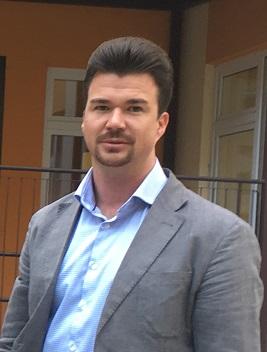 Сажнев Евгений АлександровичМужчина, 32 года, родился 9 октября 1985+7 (911) 9034442 — предпочитаемый способ связиesazhnev@yandex.ruПроживает: Санкт-Петербург, м. Ленинский проспектГражданство: Россия, есть разрешение на работу: РоссияНе готов к переезду, готов к командировкамСажнев Евгений АлександровичМужчина, 32 года, родился 9 октября 1985+7 (911) 9034442 — предпочитаемый способ связиesazhnev@yandex.ruПроживает: Санкт-Петербург, м. Ленинский проспектГражданство: Россия, есть разрешение на работу: РоссияНе готов к переезду, готов к командировкамЖелаемая должность и зарплатаЖелаемая должность и зарплатаЖелаемая должность и зарплатаЖелаемая должность и зарплатаРуководящая должностьСтроительство, недвижимость• Строительство• Управление проектамиЗанятость: полная занятостьГрафик работы: полный день
Желательное время в пути до работы: не имеет значенияРуководящая должностьСтроительство, недвижимость• Строительство• Управление проектамиЗанятость: полная занятостьГрафик работы: полный день
Желательное время в пути до работы: не имеет значенияРуководящая должностьСтроительство, недвижимость• Строительство• Управление проектамиЗанятость: полная занятостьГрафик работы: полный день
Желательное время в пути до работы: не имеет значенияОпыт работы —10 лет 7 месяцевОпыт работы —10 лет 7 месяцевОпыт работы —10 лет 7 месяцевОпыт работы —10 лет 7 месяцевИюнь 2011 — настоящее время
6 лет 9 месяцевООО "ГК Дельта"Санкт-Петербург, www.rigway.ru, www.sealcoat.ru, www.gilsonit.ruРуководитель проектов•	Подготовка ТЗ к тендерам, участие в выборе подрядных организаций, контроль своевременности проведения тендеров, контроль договоров на СМР и работы по реставрации.
•	Организация и контроль производства реставрационных работ на объекте по прямым договорам с подрядчиками, с контролем последовательности и промежуточных сроков в соответствии с утвержденным графиком с применением корректирующих мероприятий вплоть до смены подрядчиков.
•	Поиск подрядных организаций и персонала на выполнение реставрационных и  строительно-монтажных работ.
•	Взаимодействие с представителями служб Заказчика, технического и строительного надзора.
•	Осуществление руководства подчиненными работниками, разрешение конфликтных ситуаций.
•	Участие в сдаче-приемке выполненных работ.
•	Обеспечение своевременной поставки материалов, поиск поставщиков, анализ рынка поставщиков
•	Контроль выполнения работ  по проекту, составление ТЗ на проектирование и работы, проверка соответствия выполняемых работ проекту и нормам
•	Проверка объемов выполненных работ, определение неучтенных работ
•	Составление исполнительной документации, акты на скрытые работы, ведение общего журнала работ, составление схем, проектных решений, листов авторского надзора
•	Участие в разработке методических рекомендаций по применению различных материалов в реставрации и согласование их в КГиОП Санкт-Петербурга 
•	Получение разрешения на выполнения работ в КГиОП и департаменте по Ленинградской области
•	Осуществление технического надзора по текущему ремонту помещений
•	Знание сметных нормативов, составление простых смет в Сметном калькуляторе и Гранд смете
•	Подготовка закрывающих документов КС2, КС3


Достижения:
Полное ведение следующих объектов (закупка материалов, поиск персонала под объект, функции прораба на объекте, согласование работ с заказчиком, ведение исполнительной документации, работа с Тех. надзором, контроль выполнения по проекту):
1.Реставрационный ремонт по поддержанию в эксплуатационному состоянии входной зоны Кухонного карэ Гатчинского дворца
2. Реставрационный ремонт по поддержанию в эксплуатационном состоянии помещений 2-ого этажа Кухонного каре Гатчинского дворца
3. Выполнение ремонтно-реставрационных работ северо-восточного крыла Кухонного каре Гатчинского дворца
4. «Ремонт и реставрация Трельяжной беседки (левая) у фонтана «Ева» в Нижнем парке Петергофа, в целях поддержания в эксплуатационном состоянии»
5. «Реставрационный ремонт Трельяжной беседки (правой) у фонтана «Ева» в Нижнем парке ГМЗ «Петергоф»
Петергофа, в целях поддержания в эксплуатационном состоянии»
6. «Ремонт набивного покрытия дороги вдоль Монплезирского сада методом стабилизации грунта в Нижнем парке ГМЗ «Петергоф». (по лицензии Министерства Культуры РФ)
5. «Ремонт набивного покрытия методом стабилизации грунта участка Березовой аллеи длиной 112 п.м. в Нижнем парке ГМЗ «Петергоф». (по лицензии Министерства Культуры РФ)
6. «Ремонт набивного покрытия методом стабилизации грунта Морской аллеи в Нижнем парке ГМЗ «Петергоф»» (по лицензии Министерства Культуры РФ)
7. «Ремонт набивного покрытия методом стабилизации грунта участка Александрийской аллеи между Никольской и Марлинской аллеями в  Нижнем парке ГМЗ «Петергоф»»
8. "Техническое обслуживание фонтанных систем в ГМЗ "Петергоф""(по лицензии Министерства Культуры РФ)
9. Выполнение работ по устройству скважинных колодцев на Царицыном и Ольгином островах ГМЗ «Петергоф» (по лицензии Министерства Культуры РФ)
10. Устройство водооборотной системы фонтанных комплексов "Орел", "Маскарон", "Нарцисс" ГМЗ «Петергоф» (по лицензии Министерства Культуры РФ)
11. «Выполнение работ  по  текущему ремонту КИП и автоматики фонтанной системы Царицына острова и Банного корпуса» ГМЗ «Петергоф» (по лицензии Министерства Культуры РФ)ООО "ГК Дельта"Санкт-Петербург, www.rigway.ru, www.sealcoat.ru, www.gilsonit.ruРуководитель проектов•	Подготовка ТЗ к тендерам, участие в выборе подрядных организаций, контроль своевременности проведения тендеров, контроль договоров на СМР и работы по реставрации.
•	Организация и контроль производства реставрационных работ на объекте по прямым договорам с подрядчиками, с контролем последовательности и промежуточных сроков в соответствии с утвержденным графиком с применением корректирующих мероприятий вплоть до смены подрядчиков.
•	Поиск подрядных организаций и персонала на выполнение реставрационных и  строительно-монтажных работ.
•	Взаимодействие с представителями служб Заказчика, технического и строительного надзора.
•	Осуществление руководства подчиненными работниками, разрешение конфликтных ситуаций.
•	Участие в сдаче-приемке выполненных работ.
•	Обеспечение своевременной поставки материалов, поиск поставщиков, анализ рынка поставщиков
•	Контроль выполнения работ  по проекту, составление ТЗ на проектирование и работы, проверка соответствия выполняемых работ проекту и нормам
•	Проверка объемов выполненных работ, определение неучтенных работ
•	Составление исполнительной документации, акты на скрытые работы, ведение общего журнала работ, составление схем, проектных решений, листов авторского надзора
•	Участие в разработке методических рекомендаций по применению различных материалов в реставрации и согласование их в КГиОП Санкт-Петербурга 
•	Получение разрешения на выполнения работ в КГиОП и департаменте по Ленинградской области
•	Осуществление технического надзора по текущему ремонту помещений
•	Знание сметных нормативов, составление простых смет в Сметном калькуляторе и Гранд смете
•	Подготовка закрывающих документов КС2, КС3


Достижения:
Полное ведение следующих объектов (закупка материалов, поиск персонала под объект, функции прораба на объекте, согласование работ с заказчиком, ведение исполнительной документации, работа с Тех. надзором, контроль выполнения по проекту):
1.Реставрационный ремонт по поддержанию в эксплуатационному состоянии входной зоны Кухонного карэ Гатчинского дворца
2. Реставрационный ремонт по поддержанию в эксплуатационном состоянии помещений 2-ого этажа Кухонного каре Гатчинского дворца
3. Выполнение ремонтно-реставрационных работ северо-восточного крыла Кухонного каре Гатчинского дворца
4. «Ремонт и реставрация Трельяжной беседки (левая) у фонтана «Ева» в Нижнем парке Петергофа, в целях поддержания в эксплуатационном состоянии»
5. «Реставрационный ремонт Трельяжной беседки (правой) у фонтана «Ева» в Нижнем парке ГМЗ «Петергоф»
Петергофа, в целях поддержания в эксплуатационном состоянии»
6. «Ремонт набивного покрытия дороги вдоль Монплезирского сада методом стабилизации грунта в Нижнем парке ГМЗ «Петергоф». (по лицензии Министерства Культуры РФ)
5. «Ремонт набивного покрытия методом стабилизации грунта участка Березовой аллеи длиной 112 п.м. в Нижнем парке ГМЗ «Петергоф». (по лицензии Министерства Культуры РФ)
6. «Ремонт набивного покрытия методом стабилизации грунта Морской аллеи в Нижнем парке ГМЗ «Петергоф»» (по лицензии Министерства Культуры РФ)
7. «Ремонт набивного покрытия методом стабилизации грунта участка Александрийской аллеи между Никольской и Марлинской аллеями в  Нижнем парке ГМЗ «Петергоф»»
8. "Техническое обслуживание фонтанных систем в ГМЗ "Петергоф""(по лицензии Министерства Культуры РФ)
9. Выполнение работ по устройству скважинных колодцев на Царицыном и Ольгином островах ГМЗ «Петергоф» (по лицензии Министерства Культуры РФ)
10. Устройство водооборотной системы фонтанных комплексов "Орел", "Маскарон", "Нарцисс" ГМЗ «Петергоф» (по лицензии Министерства Культуры РФ)
11. «Выполнение работ  по  текущему ремонту КИП и автоматики фонтанной системы Царицына острова и Банного корпуса» ГМЗ «Петергоф» (по лицензии Министерства Культуры РФ)Июнь 2009 — Июнь 2011
2 года 1 месяцООО "Лаггар"Ведущий инженер ПТОИнженер производственно-технического отдела. Подготовка и согласование разрешительной документации по вопросам капитального строительства:    - участие в  тендерах, подготовка полного пакета документов;  
- составление проектов; согласование проектной документации; ведение проектной документации; авторский надзор на объекте строительства; 
- составление и проверка сметной документации; работа в программах «Сметный калькулятор», «Гранд Смета»; составление форм КС-2, КС-3 и подписание в службе заказчика;
 - выполнения обязанностей начальника участка; контроль за работой строительной техники; прием материалов поступающих на объект; ведение производственной  документации на объекте; составление актов на скрытые работы и т.д.;
- ежедневный сбор информации с объектов по объемам выполненных работ, перевезенного груза; составление графиков производства работ; контроль выполнения работ согласно линейно-календарных графиков работ.
- координация со службой заказчика-застройщика.
Учет законченных строительно-монтажных работ и подготовка данных для составления отчетности о выполнении планов строительства.
участвовал в строительстве следующих объектов: (проектирование на кап.рем. Сампсониевского и Нептуновского водоводов; проектирование на кап.рем. Евинского вод.; капитальный ремонт Сампсониевского и Нептуновского вод.; капитальный ремонт Евинского водовода; ремонт оборотной системы фонтана Коттедж; капитальный ремонт отводящего трубопровода террасных фонтанов; замена подводящего трубопровода к Самсону; ремонт пьедестала Самсон; ремонт механизма фонтана Солнце; ремонт подводящего трубопровода фонтана Сноп; и др.) (по лицензии Министерства Культуры РФ)

С августа назначен на должность зам. генерального директора по техническим вопросам.ООО "Лаггар"Ведущий инженер ПТОИнженер производственно-технического отдела. Подготовка и согласование разрешительной документации по вопросам капитального строительства:    - участие в  тендерах, подготовка полного пакета документов;  
- составление проектов; согласование проектной документации; ведение проектной документации; авторский надзор на объекте строительства; 
- составление и проверка сметной документации; работа в программах «Сметный калькулятор», «Гранд Смета»; составление форм КС-2, КС-3 и подписание в службе заказчика;
 - выполнения обязанностей начальника участка; контроль за работой строительной техники; прием материалов поступающих на объект; ведение производственной  документации на объекте; составление актов на скрытые работы и т.д.;
- ежедневный сбор информации с объектов по объемам выполненных работ, перевезенного груза; составление графиков производства работ; контроль выполнения работ согласно линейно-календарных графиков работ.
- координация со службой заказчика-застройщика.
Учет законченных строительно-монтажных работ и подготовка данных для составления отчетности о выполнении планов строительства.
участвовал в строительстве следующих объектов: (проектирование на кап.рем. Сампсониевского и Нептуновского водоводов; проектирование на кап.рем. Евинского вод.; капитальный ремонт Сампсониевского и Нептуновского вод.; капитальный ремонт Евинского водовода; ремонт оборотной системы фонтана Коттедж; капитальный ремонт отводящего трубопровода террасных фонтанов; замена подводящего трубопровода к Самсону; ремонт пьедестала Самсон; ремонт механизма фонтана Солнце; ремонт подводящего трубопровода фонтана Сноп; и др.) (по лицензии Министерства Культуры РФ)

С августа назначен на должность зам. генерального директора по техническим вопросам.Сентябрь 2008 — Май 2009
9 месяцевООО "La Ruff"Менеджер по продажамменеджер по продажам услуги; прямые продажи. Поиск клиентов (дизайнеров, архитекторов, строителей). Составление, отправка коммерческих предложений. Ведение переговоров с потенциальными клиентами и частными заказчиками. Заключение договоров.

Заключил 10 договоров; клиентская база порядка 200 дизайнеров/архитекторов и строительных компаний проработанных, и 300- не проработанных.ООО "La Ruff"Менеджер по продажамменеджер по продажам услуги; прямые продажи. Поиск клиентов (дизайнеров, архитекторов, строителей). Составление, отправка коммерческих предложений. Ведение переговоров с потенциальными клиентами и частными заказчиками. Заключение договоров.

Заключил 10 договоров; клиентская база порядка 200 дизайнеров/архитекторов и строительных компаний проработанных, и 300- не проработанных.Апрель 2008 — Сентябрь 2008
6 месяцевЗАО ПетроинжинирингИнженер по проектированиюИнженер по проектированию внешних электрических сетей. Согласование документации в гос.инстанциях. Прокладка внешнего кабеля, подвод кабеля к зданиям, автозаправочным станциям. Спроектировал подвод кабеля под землей к АЗС  4 проекта; к ТРЦ  1 проект.ЗАО ПетроинжинирингИнженер по проектированиюИнженер по проектированию внешних электрических сетей. Согласование документации в гос.инстанциях. Прокладка внешнего кабеля, подвод кабеля к зданиям, автозаправочным станциям. Спроектировал подвод кабеля под землей к АЗС  4 проекта; к ТРЦ  1 проект.Октябрь 2007 — Март 2008
6 месяцевЛеноблпроект, г. ВыборгИнженер по проектированиюИнженер по проектированию внутренних электрических сетей. Разработка и согласование документации. Разработка проектов жилых зданий, коттеджей.Леноблпроект, г. ВыборгИнженер по проектированиюИнженер по проектированию внутренних электрических сетей. Разработка и согласование документации. Разработка проектов жилых зданий, коттеджей.Август 2007 — Март 2008
8 месяцевФСБ, Пограничные войскакомандир электромеханической боевой частируководство личным составом, обслуживание  электрических сетей; эксплуатация электромеханических установок.ФСБ, Пограничные войскакомандир электромеханической боевой частируководство личным составом, обслуживание  электрических сетей; эксплуатация электромеханических установок.ОбразованиеОбразованиеОбразованиеОбразованиеВысшееВысшееВысшееВысшее20072007Военно-морской инженерный институтИнженер-электрикВоенно-морской инженерный институтИнженер-электрикПовышение квалификации, курсыПовышение квалификации, курсыПовышение квалификации, курсыПовышение квалификации, курсы20092009Санкт-Петербургский университет технологий управления и экономикиСтратегическое управление предприятиемСанкт-Петербургский университет технологий управления и экономикиСтратегическое управление предприятиемКлючевые навыкиКлючевые навыкиКлючевые навыкиКлючевые навыкиЗнание языковЗнание языковРусский — роднойАнглийский — базовые знанияРусский — роднойАнглийский — базовые знанияНавыкиНавыкиСтроительное делопроизводство  Производство строительно-монтажных работ  Строительный контроль  Ведение переговоров  Заключение договоров  Капитальный ремонт  Составление смет  Гранд-смета  AutoCAD  Взаимодействие с надзорными организациямиСтроительное делопроизводство  Производство строительно-монтажных работ  Строительный контроль  Ведение переговоров  Заключение договоров  Капитальный ремонт  Составление смет  Гранд-смета  AutoCAD  Взаимодействие с надзорными организациямиОпыт вожденияОпыт вожденияОпыт вожденияОпыт вожденияИмеется собственный автомобильПрава категории BИмеется собственный автомобильПрава категории BИмеется собственный автомобильПрава категории BИмеется собственный автомобильПрава категории BДополнительная информацияДополнительная информацияДополнительная информацияДополнительная информацияОбо мнеОбо мнеАктивный, целеустремленный, настойчивый, ответственный,  коммуникабельный, исполнительный. Настроен на работу в активной развивающейся компании, с перспективой карьерного роста.Активный, целеустремленный, настойчивый, ответственный,  коммуникабельный, исполнительный. Настроен на работу в активной развивающейся компании, с перспективой карьерного роста.